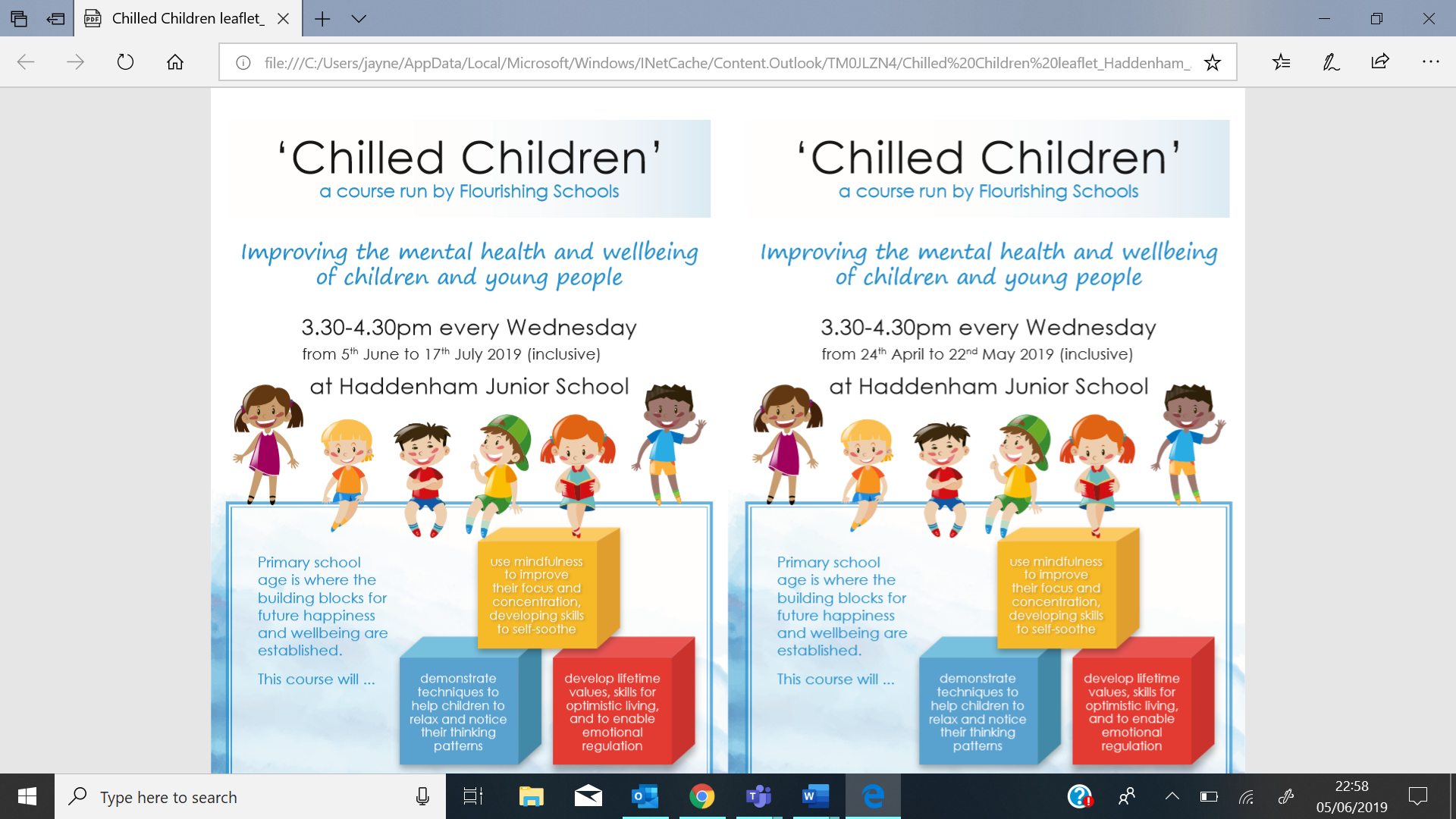 Terms and Conditions for the Chilled Children and Flourishing Teens Course: In booking a place for your child on Chilled Children you agree to the following terms and conditions:Flourishing Schools will keep your contact details on file for the duration of the course. This is for emergency contact, the weekly update and for information about the course. We also reserve the right to email you with details of further related courses for your child. If you would like to be removed from this contact list, please simply email a reply stating ‘Please remove this email from the contact list.’Please be assured that Flourishing Schools will never share your contact details with any marketing or outside agency. For the benefit of your child, Flourishing Schools reserve the right to share details with the school’s staff about your child’s attendance, SEND and progress. Please alert staff to any SEND issue, physical challenge or food allergy/intolerance that your child faces prior to the course commencing. If your child experiences any difficulty (loss, bereavement, separation etc) during the weeks that the course is running, please let Jayne Wright know before the course.Please note that after the first week’s taster session, that there are, unfortunately, no refunds for missed sessions. Children should be encouraged to come along ready for learning, respectful of others and prepared to stick to safety rules. Please explain that whilst they will have lots of fun during the course, they will need to have a ‘can do’ attitude and be prepared to be very quiet during the mindfulness meditations part of the session so everyone can enjoy the stillness and learn these skills. Please pack a snack and water for your child to have at the start of the session to maximise learning. Whilst every effort will be made to create a safe learning environment, accidents and injuries can sometimes occur. The school’s first-aid staff will be on hand to deal with any such incident. We reserve the right to ask a child to leave the course (with a refund for outstanding sessions provided) or to cancel the course due to insufficient numbers, staff illness or unforeseen circumstances. A full refund of any outstanding sessions will be provided, and you will be notified by email with as much notice as the situation allows before the next session commences. Jayne Wright and Flourishing Schools shall not be responsible for the loss, or damage, of or to any property or to any person arising from the booking of or participation in the activities or on the journey to or from the session. Please note that this course is not providing professional psychological counselling. Should a child be undergoing any form of medical counselling or support for a mental health issue, then you are advised to check with their doctor/counsellor whether course attendance is appropriate. We ask that children are to be collected promptly from the course and for parents/carers to work with their child to encourage fun challenges to be completed between sessions. Please note that financial penalties for late collection from the course will be incurred at the course leader’s discretion. Please note that Jayne Wright, course tutor, is fully DBS checked and will adhere fully to the school’s safeguarding policy at all times.© Copyright Jayne Wright, Flourishing Schools 2019. The course name, homework provided, and course materials are the property of Jayne Wright.